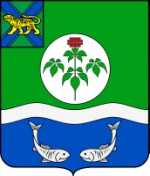 ДУМАОЛЬГИНСКОГО МУНИЦИПАЛЬНОГО РАЙОНАРЕШЕНИЕО внесении изменений в решение Думы Ольгинского муниципального района от 26.01.2021 № 84-НПА «О принятии Ольгинским муниципальным районом части полномочий по решению вопросов местного значения городского и сельских поселений на 2021 год»Принято Думой Ольгинскогомуниципального района                                                                             2021 годаВ соответствии с частью 4 статьи 15 Федерального закона от 06.10.2003  № 131-ФЗ «Об общих принципах организации местного самоуправления в Российской Федерации», Бюджетным кодексом Российской Федерации, на основании Устава Ольгинского муниципального района:  	1. Внести в решение  Думы Ольгинского муниципального района от 26.01.2021 № 84-НПА «О принятии Ольгинским муниципальным районом части полномочий по решению вопросов местного значения городского и сельских поселений на 2021 год» следующие изменения:	п. 1 изложить в новой редакции:«1. Ольгинскому муниципальному району принять к осуществлению часть полномочий по решению вопросов местного значения: 	2. Настоящее решение подлежит официальному опубликованию в общественно-политической газете «Заветы Ленина»  и размещению на официальном сайте Ольгинского муниципального района в теле-коммуникационной сети «Интернет».3. Настоящее решение вступает в силу со дня официального опубликования и распространяет свое действие на правоотношения, возникшие с 1 января 2021 года.Глава муниципального района                                                             Ю.И. Глушко пгт Ольгаот            2021 года№ Наименование полномочия (части полномочия)Наименование поселений1. Составление и рассмотрение проекта бюджета поселения, утверждение и исполнение бюджета поселения, осуществление контроля за его исполнением, составление и утверждение отчета об исполнении бюджета поселения в части осуществления функций финансового органа муниципального образованияВесёлояровскому СП; Ольгинское ГП; Милоградовское  СП; Молдавановское СП;Моряк-Рыболовское СП;Пермское СП;Тимофеевское СП2. Установление, изменение и отмена местных налогов и сборов поселения, в части разработки проектов нормативно-правовых актовВесёлояровскому СП; Ольгинское ГП; Милоградовское  СП; Молдавановское СП;Моряк-Рыболовское СП;Пермское СП;Тимофеевское СП3. Организация библиотечного обслуживания населения, комплектование и обеспечение сохранности библиотечных фондов библиотек поселения Ольгинское ГП4. Создание условий для организации досуга и обеспечения жителей поселения услугами организаций культуры Ольгинское ГП; Милоградовское  СП; Моряк-Рыболовское СП;Пермское СП;Тимофеевское СП5. Присвоение адресов объектам адресации, изменение, аннулирование адресов, присвоение наименований элементам улично-дорожной сети (за исключением автомобильных дорог федерального значения, автомобильных дорог регионального или межмуниципального значения, местного значения муниципального района), наименований элементам планировочной структуры в границах поселения, изменение, аннулирование таких наименований, размещение информации в государственном адресном реестре, в части размещения информации в государственном адресном реестреМилоградовское  СП; Молдавановское СП;Моряк-Рыболовское СП;Тимофеевское СП6. Владение, пользование и распоряжение имуществом, находящимся в муниципальной собственности поселения, в части рассмотрения и оформления документов по передаче муниципального имущества в пользование (безвозмездное пользование, аренда, оперативное управление), по приватизации (реализации) муниципального имущества, в том числе посредством объявления торгов, включая все этапы организации и проведения аукционовМолдавановское СП;Моряк-Рыболовское СП;Тимофеевское СП;Пермское СП;Милоградовское  СП7. Дорожная деятельность в отношении автомобильных дорог местного значения в границах населенных пунктов поселения и обеспечение безопасности дорожного движения на них, в части ремонта дорог ул. Ключевая, ул. Октябрьская пгт ОльгаОльгинское ГП8. Обеспечение условий для развития на территории поселения физической культуры, школьного спорта и массового спорта, организация проведения официальных физкультурно-оздоровительных и спортивных мероприятий поселения, в части организации проведения официальных физкультурно-оздоровительных и спортивных мероприятий поселенияОльгинское ГП9. Организация и осуществление мероприятий по работе с детьми и молодежью в поселенииОльгинское ГП10. организация в границах поселения электро-, тепло-, газо- и водоснабжения населения, водоотведения, снабжения населения топливом в пределах полномочий, установленных законодательством Российской Федерации, в части снабжения населения топливомОльгинское ГП